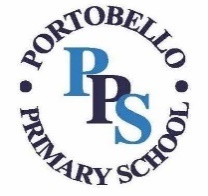 Spellings ListYear 6 Spellings ListYear 6 Autumn Term 1accommodateaccompanyaccordingachieveaggressiveapparentappreciateattachedcommitteecommunicatecommunityconscienceconsciousconveniencecorrespondcriticiseAutumn Term 1impossiblehorriblesensiblegulliblethoughtthoroughtemperatureenjoyablecomfortablereliablerefereepreferredpreferencepreferentialtransferofferofferingofferedexercisevariouspeculiarnuisanceyachtpronunciationSpellings ListYear 6Spellings ListYear 6Autumn Term 2curiositydefinitedisastrousenvironmentespeciallyforeignfrequentlyimmediatelyLanguagelighteningmarvellousmischievousnecessaryneighbournuisanceparliamentAutumn Term 2adviceadvisedevicedeviselicencelicensedesertdessertwhichwitchamateurdefinitemaliciousviciousdelicioussuspiciousatrociousnutritiousfictitious
co-ordinatere-enternon-attendancedeceivereceiveSpellings ListYear 6Spellings ListYear 6Spring Term 1physicalprejudiceprofessionprogrammepronunciationrecommendrestaurantrhythmsinceresoldierstomachsufficientsuggesttemperaturethoroughyachtSpring Term 1toughploughcoughroughenoughoughtdictionaryexistencecommercialfinancialconfidentialtorrentialhinderancenuisance occupyparliamentprejudiceprogrammequeuelightningleisurelanguageguaranteefrequentlySpellings ListYear 6Spellings ListYear 6Spring Term 2accommodateaccompanyaccordingachieveaggressiveapparentappreciateattachedcommitteecommunicatecommunityconscienceconsciousconveniencecorrespondcriticiseSpring Term 2recommendrhythmsacrificesecretarysincerelyprincipleprincipalprophetprofitautobiographyarchaeologyhydroelectricmicroscopetelecommunicationbinocularscomplimentcomplementdraftdraughtproceedprecedeaffecteffectstomach Spellings ListYear 6Spellings ListYear 6Summer Term 1curiositydefinitedisastrousenvironmentespeciallyforeignfrequentlyimmediatelyLanguagelighteningmarvellousmischievousnecessaryneighbournuisanceparliamentSummer Term 1acquaintancesabundanceacceptanceallowanceassistancebalancecircumstancedistancedeviancehesitanttolerantdominantobservantexpectantintermissioncredibilitydictiontractioninternationalprescriptionexceededverdicttelecommunicationvitaminsSpellings ListYear 6Spellings ListYear 6Summer Term 2physicalprejudiceprofessionprogrammepronunciationrecommendrestaurantrhythmsinceresoldierstomachsufficientsuggesttemperaturethoroughyachtSummer Term 2innocenceconfidenceinterferenceintelligentpatienceexcellenceaudiencesilenceconvenientexistentindulgencedissentdecentproceedprecedewarywearypracticepractiseepidemicpandemicsubstandardtelescopeparachute